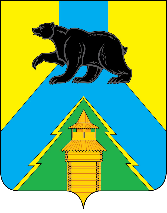 Российская ФедерацияИркутская областьУсть-Удинский районМЭРРАСПОРЯЖЕНИЕ« 08 » февраля  2023 г.  № 78п. Усть-УдаВ соответствии с подпунктом 1.1 пункта 1 статьи 10 Федерального закона от 09.02.2009 N 8-ФЗ "Об обеспечении доступа к информации о деятельности государственных органов и органов местного самоуправления», в  связи с непубличной деятельностью структурных подразделений администрации Усть-Удинского района, представительных органов власти сельский поселений Усть-Удинского района и иных муниципальных организаций Усть-Удинского района, руководствуясь статьями 22, 45 Устава районного муниципального образования «Усть-Удинский район»: 1. Утвердить список муниципальных организаций Усть-Удинского района, которые могут не создавать официальные страницы для размещения информации о своей деятельности в сети "Интернет", прилагается к настоящему распоряжению.2. Управлению делами администрации Усть-Удинского района (Толмачева О.С.) довести настоящее распоряжение до руководителей организаций, включенных в список. 3. Управлению делами администрации Усть-Удинского района Толмачева О.С. опубликовать настоящее распоряжение в установленном порядке.Мэр Усть-Удинского района	                        				С.Н. ЧемезовПриложение к распоряжению                                                                              от 08 февраля 2023 года № 78Список организаций, которые могут не создавать официальные страницы для размещения информации о своей деятельности в сети "Интернет"Об утверждении списка муниципальных организаций Усть-Удинского района, которые могут не создавать официальные страницы для размещения информации о своей деятельности в сети "Интернет"Полное наименованиеКраткое наименованиеИННУправление образования муниципального образования «Усть-Удинский район»УОМО «Усть-Удинский район»3842000374Финансовое управление администрации Усть-Удинского районаФинансовое управление администрации Усть-Удинского района3842000470Комитет по управлению муниципальным имуществом Усть-Удинского районаКУМИ Усть-Удинского района3842000945Муниципальное казенное учреждение «Централизованная бухгалтерия учреждений Усть-Удинского района»МКУ «ЦБУ Усть-Удинского района»3849034848Дума Новоудинского сельского поселения Усть-Удинского районаДума Новоудинского СП Усть-Удинского района3806002739Дума Малышевского муниципального образованияДума Малышевского МО3806002753Дума Молькинского сельского поселения Усть-Удинского районаДума Молькинского СП Усть-Удинского района3806002778Дума Среднемуйского сельского поселения Усть-удинского районаДума Среднемуйского СП Усть-удинского района3806002792Дума Подволоченского сельского поселения Усть-Удинского районаДума Подволоченского СП Усть-Удинского района3806002810Дума Ключинского сельского поселения Усть-Удинского районаДума Ключинского СП Усть-Удинского района3806002834Дума Чичковского сельского поселения Усть-Удинского районаДума Чичковского СП Усть-Удинского района3806002859Дума Игжейского сельского поселения Усть-Удинского районаДума Игжейского СП Усть-Удинского района3806002873Дума Аталанского сельского поселения Усть-Удинского районаДума Аталанского СП Усть-Удинского района3806002922Дума Аносовского сельского поселения Усть-Удинского районаДума Аносовского СП Усть-Удинского района3806002979Дума Светлолобовского сельского поселения Усть-Удинского районаДума Светлолобовского СП Усть-Удинского района3806002986Дума Усть-Удинского сельского поселения Усть-Удинского муниципального района Иркутской областиДума Усть-Удинского СП Усть-Удинского муниципального района3806003154Дума Юголокского сельского поселения Усть-Удинского районаДума Юголокского СП Усть-Удинского района3806003429Дума Балаганкинского сельского поселенияДума Балаганкинского СП3806003443Отдел культуры администрации Усть-Удинского районаОтдел культуры3842000416Контрольно-счетный орган районного муниципального образования "Усть-Удинский район"КСО РМО "Усть-Удинский район"3849018684